Муниципальное казённое дошкольное образовательное учреждение «Уксянский детский сад «Рябинушка»Тема: «Кошка с котёнком»Цель:Познакомить с домашними животными (кошка, котёнок), побуждать различать и называть их части тела, произносить звукоподражания;Закреплять умение раскатывать пластилин между ладонями круговыми движениями;Обогащать сенсорный опыт;Развивать двигательную активность;Воспитывать бережное отношение к животным.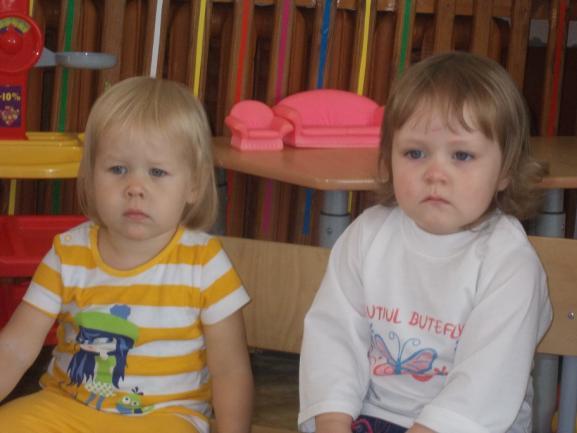 -Кто же там мяукает так жалобно?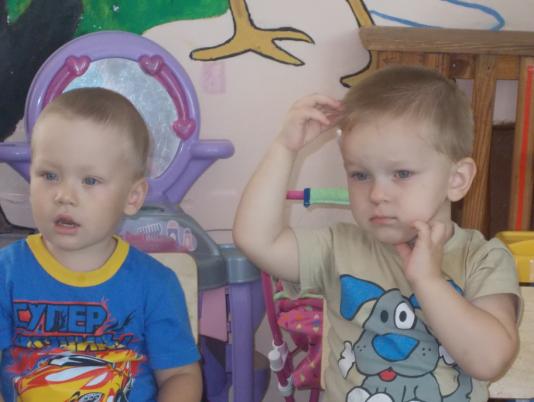 Подвижная игра «Собери клубочки»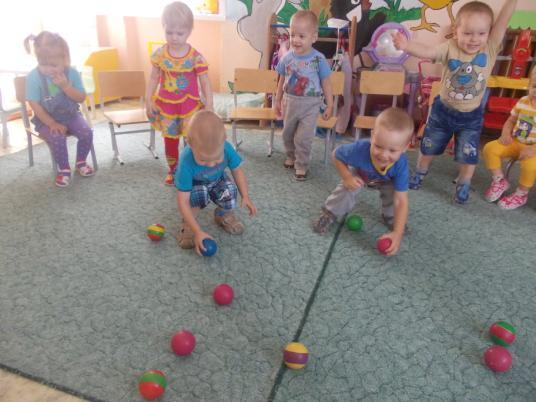 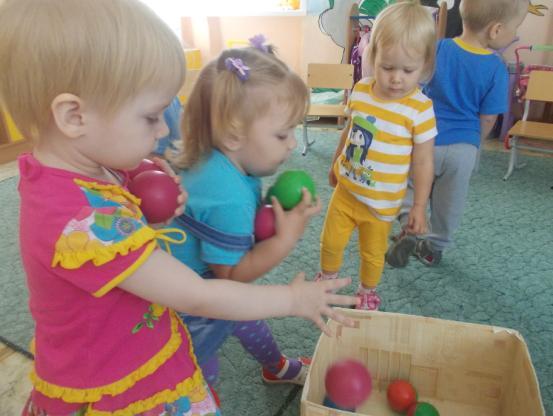 -Почему же котёнок плачет? Может быть он боится и его нужно пожалеть?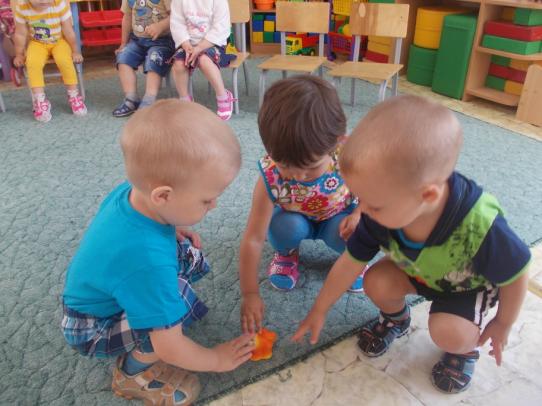 Артикуляционная гимнастика «Кошка».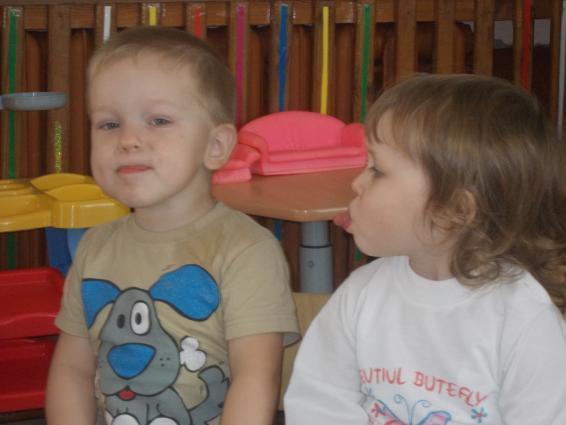 -Наверное, он очень хочет кушать. Покажите, как кошка показывает язычок, облизывается, зевает, лакает молочко. 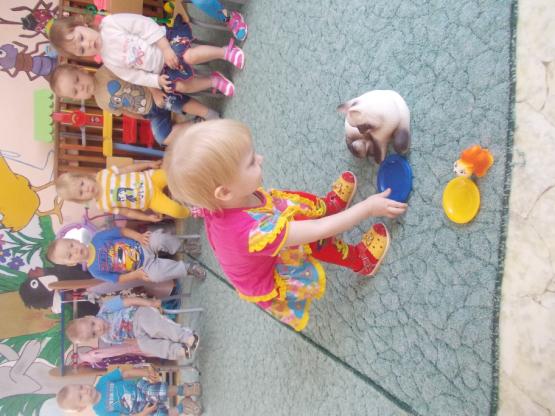 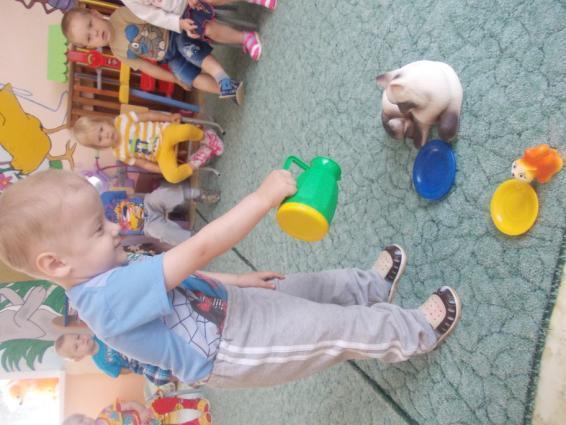 Дидактическое упражнение «Большой-маленький».-Давайте нальём кошке и котёнке молочка. Из какой мисочки будет лакать кошка? А котёнок? Правильно, из маленькой. Пальчиковая гимнастика 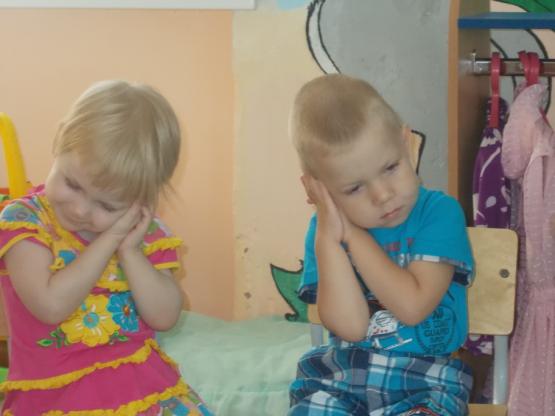 «Все котятки»Все котятки мыли лапки,Вот так, вот так!Мыли ушки, мыли брюшки,Вот так, вот так!А потом они усталиВот так, вот так!Сладко-сладко засыпали,Вот так, вот так!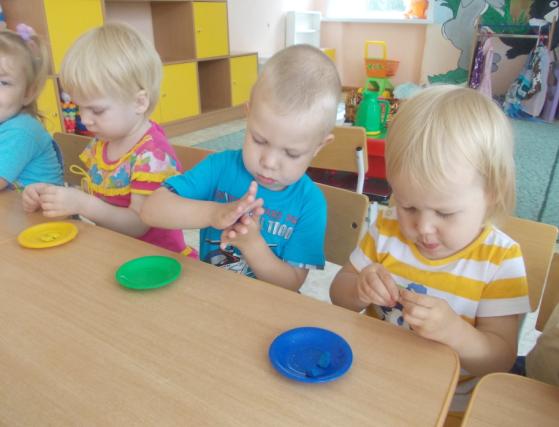 Лепка «Клубочки для котёнка»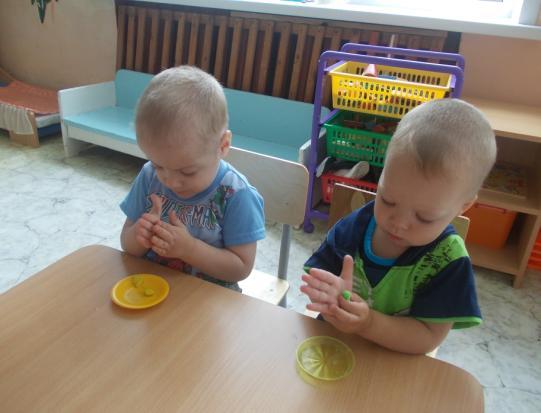 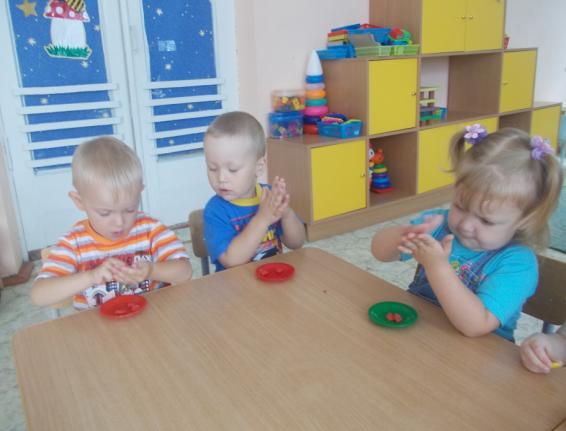 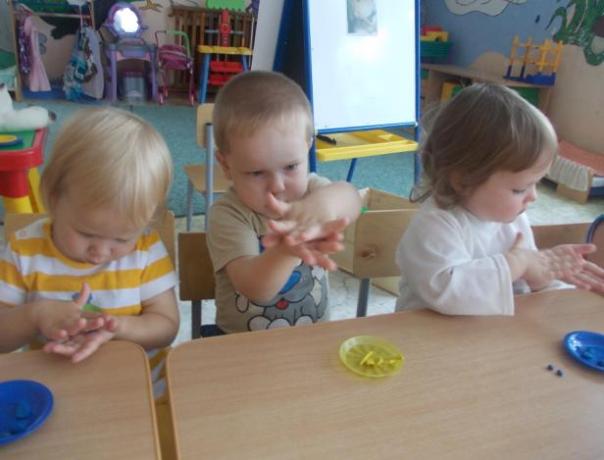 Подвижная игра «Кошки и воробьи»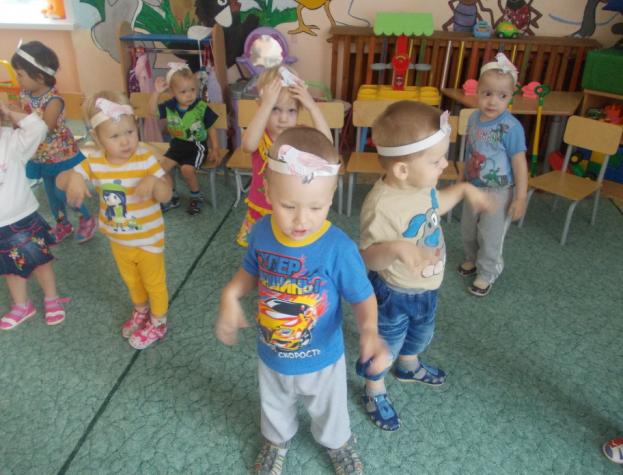 Прыг да скок, ну что за птицы,Им на месте не сидится.Не храбритесь воробьиТам кошка впереди!-Мяу!!!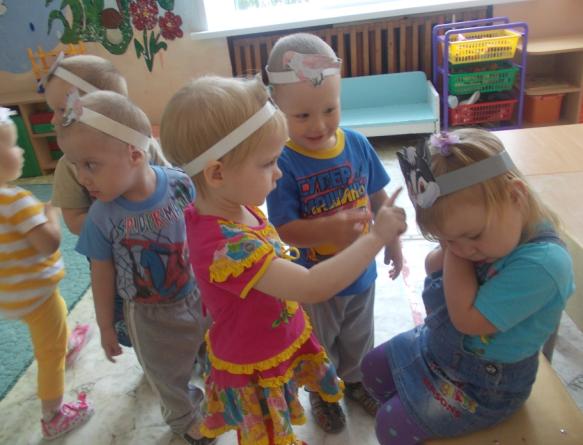 Воспитатель: ЮровскихЛ.С.1 младшая «А» группа2015г.